	Return to Work Post COVID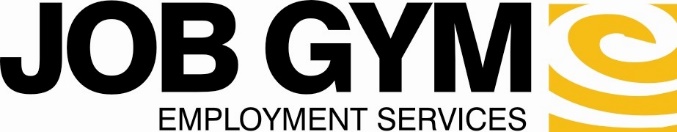 Niagara Transportation WebsitesWelland Transit:https://www.welland.ca/transit/TransitNotices.aspSt. Catharines Transit:https://yourbus.com/Port Colborne Transit:http://portcolborne.ca/page/Port_Colborne_TransitFort Erie Transit:https://www.fetransit.ca/Niagara Falls Transit:https://niagarafalls.ca/living/transit/bus-routes.aspxNiagara Region Transit:https://www.niagararegion.ca/transit/routes.aspxPublic Health Guidelineshttps://www.niagararegion.ca/health/covid-19/reopen/sector-specific-guidelines.aspxFor more information, call the Info-Line at 905-688-8248 press 7, then press 3 or toll-free at 1-888-505-6074Digital Platform TutorialsZoom:https://support.zoom.us/hc/en-us/articles/206618765-Zoom-Video-TutorialsSkype: https://www.youtube.com/watch?v=S38e-t6rhKABlue Jeans: https://support.bluejeans.com/s/topic/0TO2R000000kaifWAA/videosMicrosoft Teams:Webex- Cisco:https://help.webex.com/en-us/8bzter/Cisco-Webex-Meetings-Video-TutorialsPublic Health Ontariohttps://www.publichealthontario.ca/Mental Health SupportsPathstones-Children’s Support: Crisis Line- 1-800-263-4944https://pathstonementalhealth.ca/CMHA Niagara:Access Line: 1-866-550-5205https://cmhaniagara.ca/InCommunities:Dial- 211 for information on all of your needshttps://www.incommunities.ca/en/211-niagara/dial211/Ontario Ministry of Labour, Training and Skills DevelopmentFor General Information:https://www.ontario.ca/page/ministry-labour-training-skills-developmentTo file a complaint or ask a question regarding Safety in the workplace:Health and Safety Contact Centre at 1-877-202-0008 (TTY: 1-855-653-9260) or file online at:http://www.forms.ssb.gov.on.ca/mbs/ssb/forms/ssbforms.nsf/FormDetail?OpenForm&ACT=RDR&TAB=PROFILE&SRCH=&ENV=WWE&TIT=2026&NO=016-2026E